广西资源税税目税率表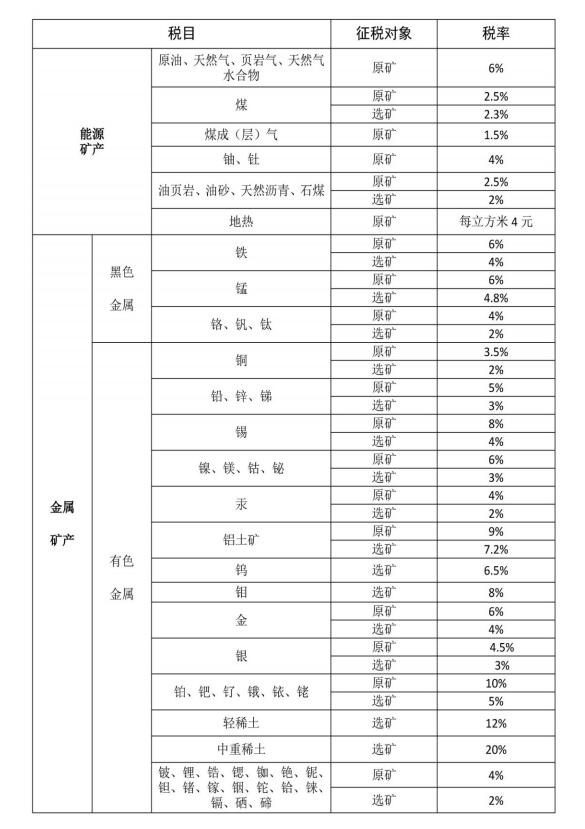 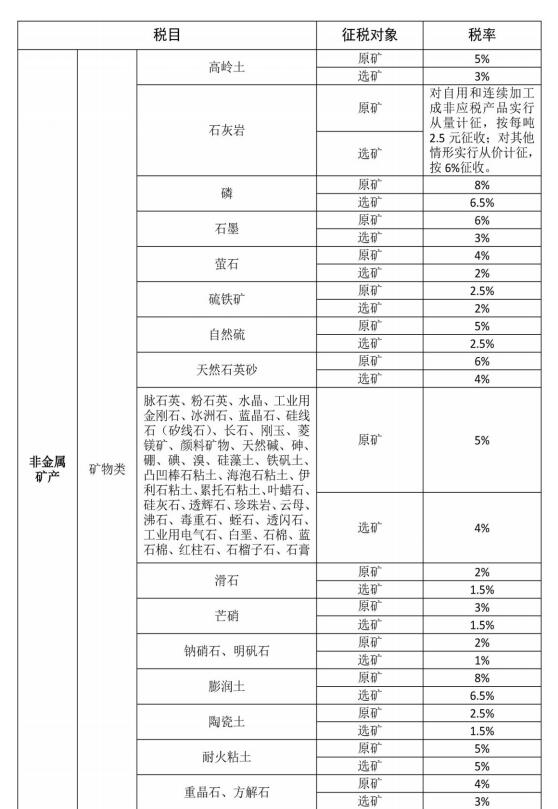 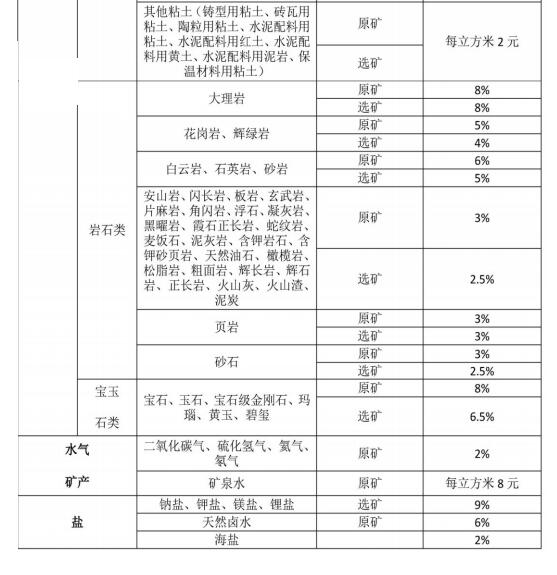 